Государственное автономное профессиональное образовательное учреждение Иркутской области «Байкальский техникум отраслевых технологий и сервиса»ГАПОУ БТОТиС«Профессиональные пробы от теории к практике»Объем часов: 18Возраст обучающихся: - дошкольный - начальная школа - 5-7 класс - 8-9 классАвтор программы: Тихонова Марина Геннадьевна, мастер производственного обучения (квалификационной категории нет)Байкальск  2021г.СОДЕРЖАНИЕ1.	Пояснительная записка	31.1.Актуальность программы	31.2. Новизна программы	41.3.  Цели, задачи разработки	42. Содержание программы	52.1. Учебный план	52.2. Содержание учебного плана	63. Технологический этап	73.1. Профессиональная проба: Смузи «Вкус лета»»	73.2. Профессиональная проба: Смузи «Ягодный завтрак»	73.3. Профессиональная проба: Смузи «Клюквенный»	73.4. Профессиональная проба: Десерт « Фрукты в карамели»	73.5. Профессиональная проба: Пирожное «Корзиночка»	83.6. Профессиональная проба: «Сосиска в тесте»	84. Заключительный этап	94.1. Анализ и оценка прохождения профессиональной пробы	94.2. Критерии оценки	94.3. Приложения	9Приложение А	9Приложение Б	10Приложение В	11Приложение Г	12Приложение Д	14Приложение Е	16Приложение Ж	18Список использованных источников	19Пояснительная записка1.1.Актуальность программы Проблема подготовки учащихся общеобразовательных школ к жизненному и профессиональному самоопределению в современных социально-экономических условиях становится все более актуальной.Одной из основных причин этого является отсутствие целенаправленной профессиональной ориентации на всех возрастных этапах в системе непрерывного образования. Начиная с девятого класса старшеклассникам приходится решать ряд вопросов, связанных с профессиональным самоопределением, при этом многие из них  не обладают информацией о содержании профессий, не в полной мере представляют себе чем занимается данный специалист, каков характер и условия его труда в конкретной профессии, не всегда адекватно оценивают свои возможности и профессиональные склонности.Порой единственным критерием, по которому оценивается достоинство той или иной профессии является ее финансовая престижность. У многих из обучающихся старших классов отсутствует индивидуальный образовательный запрос, не сформирована личностная потребность во взвешенном выборе продолжения образования и не выражена готовность к последующей самореализации и дальнейшей профессиональной самоидентификации в новых экономических условиях.1.2. Новизна программыОдним из способов решения указанных проблем является организация и проведение профессиональных проб, в частности. В образовательных учреждениях среднего профессионального образования профессиональная проба выступает как системообразующий фактор готовности обучающихся к выбору профессии, позволяющий сформировать у них способность разбираться в сложившихся обстоятельствах, запрашивать и получать психолого-педагогическую и информационную помощь и поддержку. Профессиональная проба это профессиональное испытание  или профессиональная проверка, моделирующая элементы конкретного вида профессиональной деятельности, имеющая завершенный вид, способствующая сознательному обоснованному выбору профессии. Профессиональная проба также является практико-ориентированной формой  профориентационной работы, которая в настоящее время рассматривается как центральное звено в системе сопровождения профессионального самоопределения обучающихся. Также профессиональную пробу можно рассматривать как метод применения различных упражнений максимально приближенных к будущей реальной деятельности.1.3.  Цели, задачи разработкиЦелью освоения программы профессиональных проб является получение обширных знаний профессиональной направленности, приобретение опыта практической деятельности.  Задачи:- дать базовые сведения о конкретной профессиональной деятельности;- смоделировать основные элементы профессиональной деятельности;- определить уровень готовности школьников к выполнению проб;- обеспечить условия для качественного выполнения профессиональных проб.Для реализации основных задач профессиональных проб  программа  разработана не только для школьников, а также распространена на воспитанников дошкольных образовательных учреждений.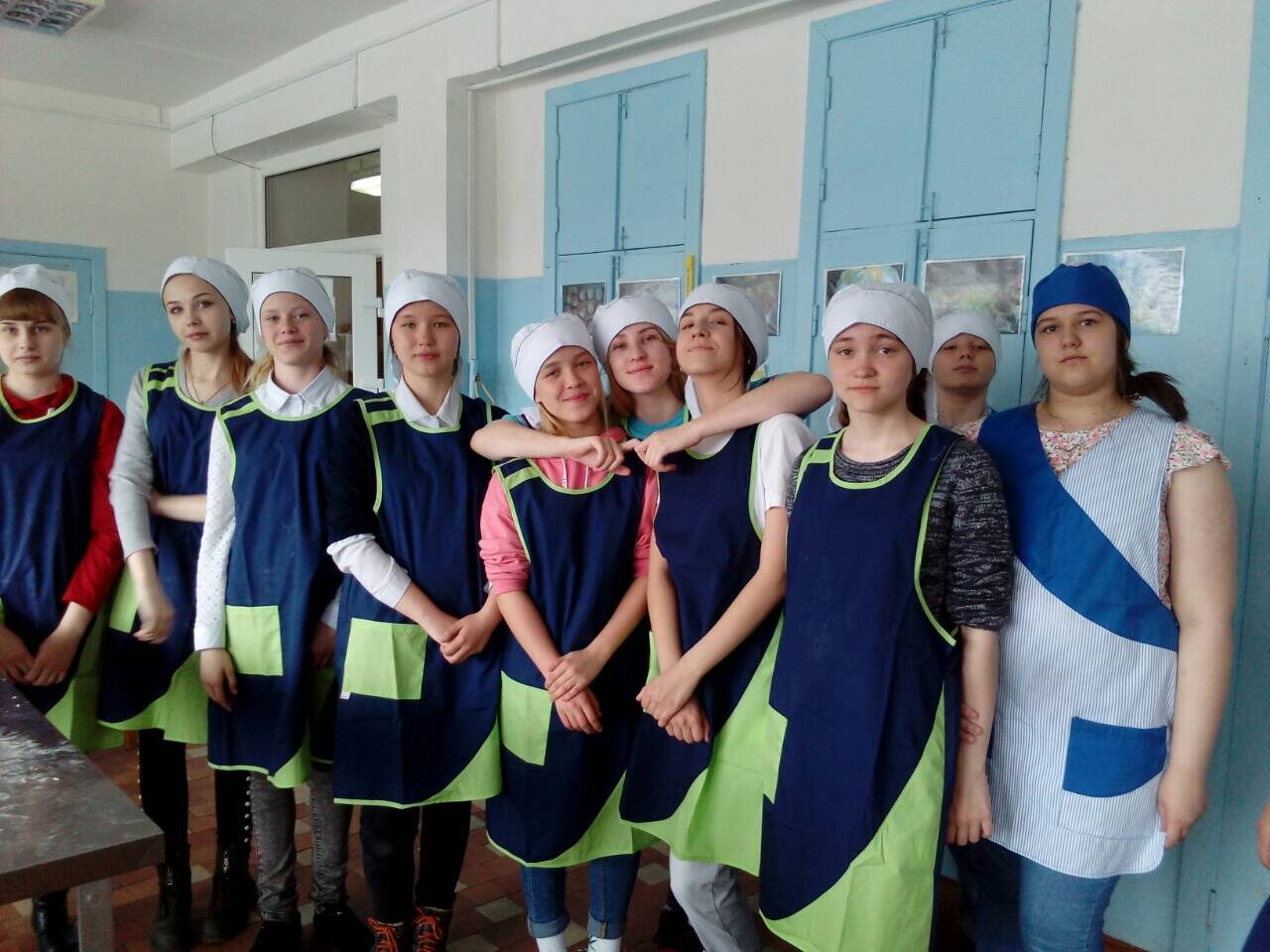 2. Содержание программы2.1. Учебный план2.2. Содержание учебного плана1. Подготовительный этап1.1.  Презентация профессии «Повар, кондитер» Теоретические сведения:  общая информация о профессии «Повар, кондитер». Сегодня  профессия престижна и востребована на рынке труда. Эту профессию можно сравнить с настоящим искусством, где требуются большой творческий потенциал,  точность ювелира и художественный вкус. Студентам ГАПОУ БТОТиС дают возможность применить полученные знания во время прохождения производственной практики в кафе, ресторанах, барах, столовых города. Многие уже во время практики находят будущее место работы. 3. Технологический этап3.1. Профессиональная проба: Смузи «Вкус лета»» Теоретические сведения: рассмотрение технологии по  приготовлению и  оформлению сладких напитков. Инструменты и приспособления для приготовления   смузи «Вкус лета».Практическая работа: Выполнение работы по приготовлению смузи совместно с мастером производственного обучения. 	Рефлексия и контроль включает: презентация готового продукта. Дегустация. Обсуждение результатов.3.2. Профессиональная проба: Смузи «Ягодный завтрак»Теоретические сведения: рассмотрение технологии по  приготовлению и  оформлению сладких напитков. Инструменты и приспособления для приготовления   смузи «Ягодный завтрак».Практическая работа:  Выполнение работы по приготовлению смузи совместно с мастером производственного обучения.Рефлексия и контроль включает: презентация готового продукта. Дегустация. Обсуждение результатов.3.3. Профессиональная проба: Смузи «Клюквенный» 	Теоретические сведения: рассмотрение технологии по  приготовлению и  оформлению сладких напитков. Инструменты и приспособления для приготовления  смузи «Клюквенный».Практическая работа:  Выполнение работы по приготовлению смузи совместно с мастером производственного обучения.Рефлексия и контроль включает: презентация готового продукта. Дегустация. Обсуждение результатов.          3.4. Профессиональная проба: Десерт « Фрукты в карамели»Теоретические сведения: рассмотрение технологии приготовления и  оформления сладких блюд. Инструменты и приспособления для приготовления   десерта « Фрукты в карамели»Практическая работа:  Выполнение работы по приготовлению десерта совместно с мастером производственного обучения.Рефлексия и контроль включает: презентация готового продукта. Дегустация. Обсуждение результатов.          3.5. Профессиональная проба: Пирожное «Корзиночка»Теоретические сведения: рассмотрение технологии приготовления и  оформления мучных кондитерских изделий. Инструменты и приспособления для приготовления   пирожное «Корзиночка»Практическая работа:  Выполнение работы по приготовлению пирожных  совместно с мастером производственного обучения.Рефлексия и контроль включает: презентация готового продукта. Дегустация. Обсуждение результатов.          3.6. Профессиональная проба: «Сосиска в тесте»Теоретические сведения: рассмотрение технологии приготовления и  оформления мучных  изделий. Инструменты и приспособления для приготовления  сосиска в тесте.Практическая работа:  Выполнение работы по приготовлению сосиска в тесте совместно с мастером производственного обучения.Рефлексия и контроль включает: презентация готового продукта. Дегустация. Обсуждение результатов. Календарный учебный график обучения4. Заключительный этап4.1. Анализ и оценка прохождения профессиональной пробыБеседа с впечатлениями о выполнении практической работы, успешность выполнения профессиональной пробы. Самостоятельное заполнение анкеты-отзыва.4.2. Критерии оценки4.3. Приложения1.Инструкционная карта выполнения задания смузи «Вкус лета».2.Инструкционная карта выполнения задания  смузи «Ягодный завтрак».3.Инструкционная карта выполнения задания смузи «Клюквенный».4.Инструкционная карта выполнения задания «Фрукты в карамели».5. Технологическая карта изделия  «Пирожное корзиночка».6.Технологическая карта изделия «Сосиска в тестеПриложение Ак инструкционной карте № 1Инструкционная карта изделия № 1Смузи «Вкус лета»Классический смузи готовится из свежих фруктов или ягод.  Ингредиенты:Банан-400гр. Малина -250гр.Клубника -100гр.Молоко -150гр.Технология приготовление  смузи  Вкус лета.1.Очистите от кожуры бананы, порежьте их ломтиками, а затем положите в чашу блендера.      2.Положите в чашу 250 граммов малины и 100граммов клубники. 3.Залейте ингредиенты 1500 мл свежего молока.4.Смешайте коктейль, добавьте к нему (если захотите) немного сахара или меда и разлейте напиток по стаканам.   Объяснение и показ:

Объясняет и показывает последовательность приготовления смузи Вкус лета. Обращает внимание на организацию рабочего места, на соблюдение правил санитарии и гигиены.Приложение Бк инструкционной карте № 2Инструкционная карта изделия № 2Смузи «Ягодный завтрак»Привычка питаться здоровой едой формируется в семье.  Мы рекомендуем вам простой рецепт ягодного смузи в блендере:Ингредиенты:Банан-1шт.Киви-1шт. Малина -150гр.Черника-120гр.Фундук-50гр.Технология приготовление  смузи  Ягодный завтрак.1.Один небольшой банан и один спелый киви очистите от кожуры, произвольно порежьте, а затем положите в чашу блендера. 2.Добавьте к ним 150 граммов малины (замороженной или свежей) и 120 граммов черники. Фундук (15 орехов) измельчите отдельно в крошку. 3.Включите блендер, хорошо взбить и добавить 200 мл. молока, перелейте готовый напиток в стаканы и украсьте его молотыми орехами. При желании можно добавить в напиток капельку меда, а затем аккуратно перемешать его с ягодной массой. Объяснение и показ:
          Объясняет и показывает последовательность приготовления смузи  Ягодный завтрак. Обращает внимание на организацию рабочего места, на соблюдение правил санитарии и гигиены.Приложение Вк инструкционной карте № 3Инструкционная карта изделия № 3Смузи «Клюквенный»	Клюква – это особая ягода, которая богата витаминами и микроэлементами. Именно ее врачи рекомендуют употреблять как лекарство от простуды, а также в качестве средства, укрепляющего иммунитет.  Поэтому мы предлагаем приготовить из нее вкусный ягодный смузи.Технология приготовления смузи из клюквы. 1.Всыпьте в блендер стакан мороженой клюквы и засыпьте ее 200 граммами сахарного песка. Чтобы ягоды дали больше сока, ягоды следует немного подержать в тепле. 2.Измельчите клюкву, а после этого влейте в чашу 300 мл кефира и 100 мл сливок. 3.Взбивайте ягоды до тех пор, пока коктейль не будет представлять собой легкую и воздушную массу. Объяснение и показ:
          Объясняет и показывает последовательность приготовления смузи Клюквенный. Обращает внимание на организацию рабочего места, на соблюдение правил санитарии и гигиены.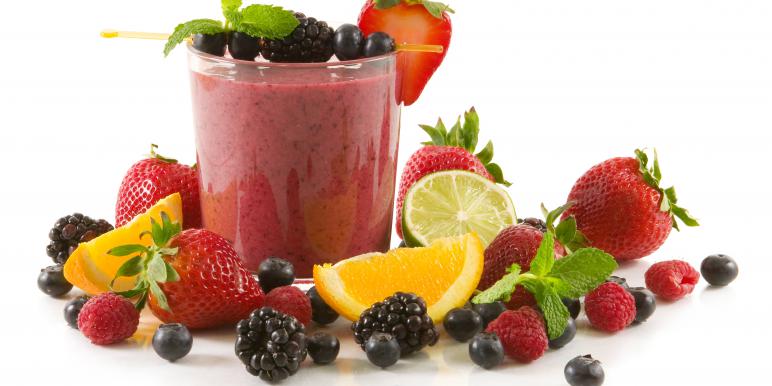 Приложение Гк инструкционной карте № 4Инструкционная карта изделия № 4 «Фрукты в карамели»Фрукты в карамели могут быть как самостоятельным десертом, так и дополнением к мороженому. Часто жареные фрукты подают с каким-нибудь соусом. Также жареные фрукты могут быть гарниром к мясному блюду. Для приготовления десерта нужно использовать твердые яблоки и груши, а также апельсины.Ингредиенты:Яблоко- 1 шт.Груша -1 шт.Апельсин -1 шт.Масло сливочное -40гр.Сахар -40гр.Орехи грецкие -20 г1. Яблоко и грушу очистить от кожуры и порезать на дольки толщиной не более 1 см. Апельсин очистить от кожуры и также разделить на дольки.2.В сковороду выложить сливочное масло и добавить к нему сахар.3. Когда сахар начнет карамелизироваться и темнеть, выложить яблочные дольки. Обжарить их сначала с одной стороны в течение 3-4 минут, а затем с другой. Яблоки должны лежать в один слой, чтобы они обжарились и не пустили сок.4.Обжарить таким же образом груши и апельсины. При необходимости добавить еще немного сливочного масла и сахара.5. Порубить мелко орехи и, когда все фрукты будут готовы, обжарить их в карамели в течение 2-3 минут6. Фрукты в карамели готовы. Выложить на тарелку сначала фрукты, а затем сверху карамелизованные орешки. По желанию десерт можно дополнить шариком мороженого.Объяснение и показ:

         Объясняет и показывает последовательность приготовления десерта фрукты в карамели. Обращает внимание на организацию рабочего места, на соблюдение правил санитарии и гигиены.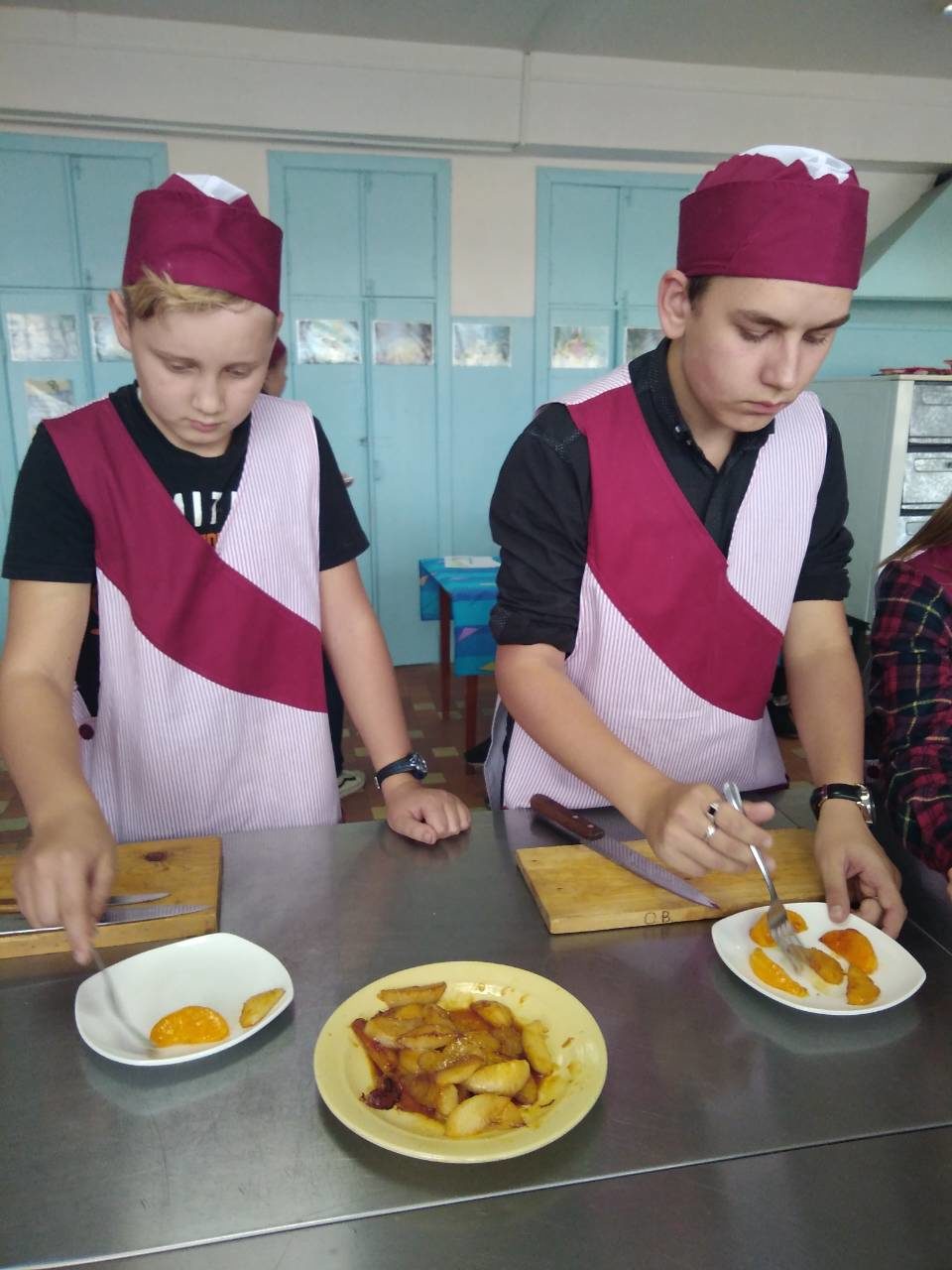 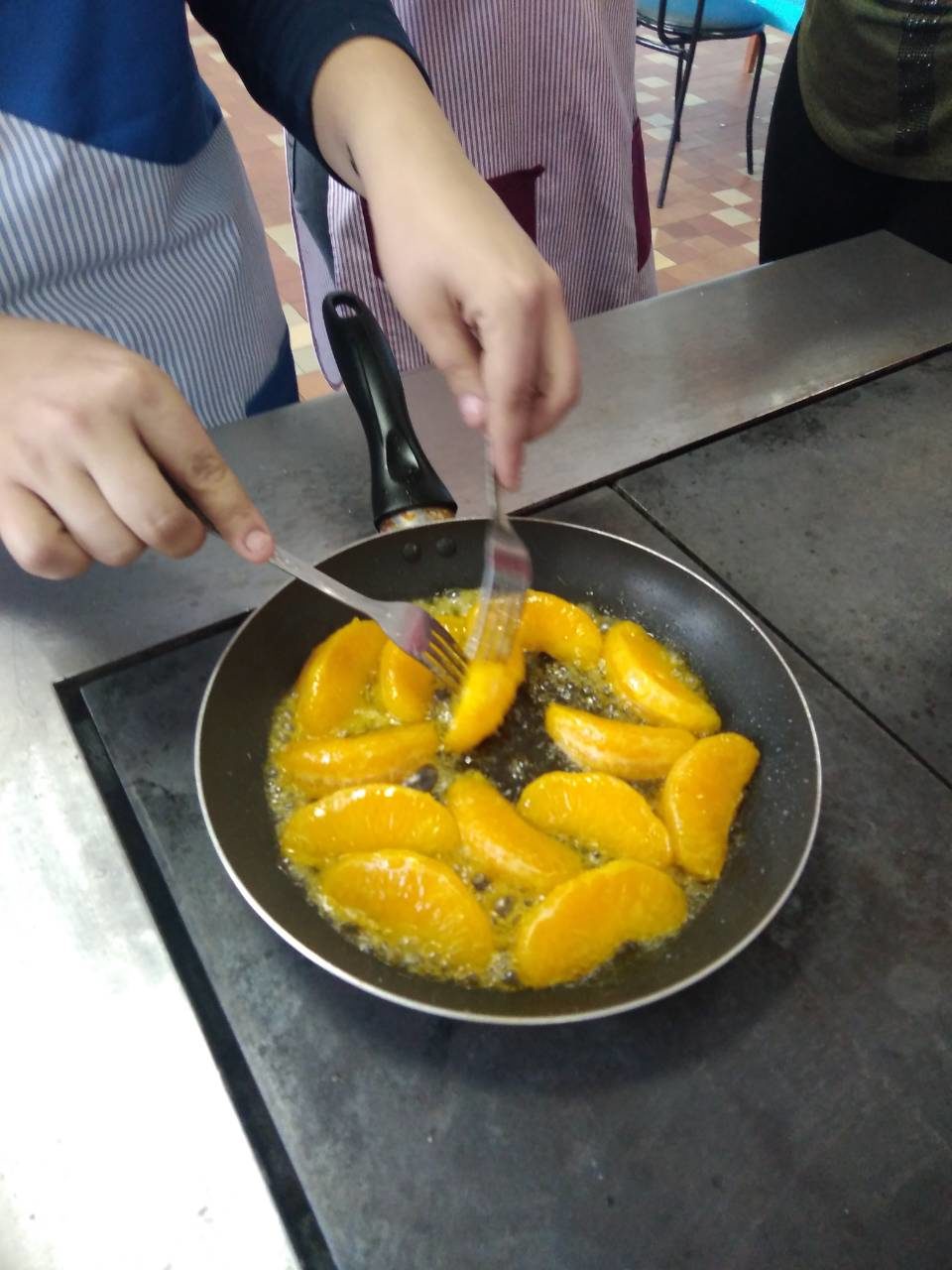 Приложение Дк инструкционной карте № 5Технологическая карта изделия №5«Пирожное корзиночка»Технология приготовления:1. Подготовить ингредиенты.2.Муку просеивают,  затем добавляют яйца, сахар, масло нарезают на небольшие кусочки и замешивают тесто. 3.Готовят песочное тесто и формуют корзиночку песочную, выпекая ее.
4. Готовят крем сливочный основной. Взбивают сливочное масло до пластичной однородной массы, добавляют сахарную пудру, продолжая взбивание. Подкрашивают крем в различные цвета красителями.5.Готовый полуфабрикат корзиночки песочной заполняют фруктовой начинкой из повидла кондитерским мешком и поверхность украшают масляным кремом.Объяснение и показ:
          Объясняет и показывает последовательность приготовления пирожного песочная корзиночка с масляным кремом. Обращает внимание на организацию рабочего места, на соблюдение правил санитарии и гигиены.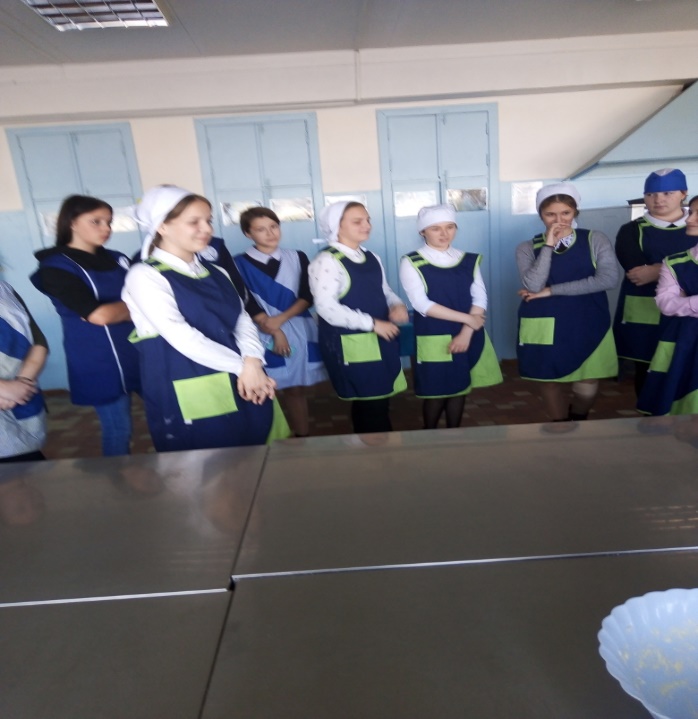 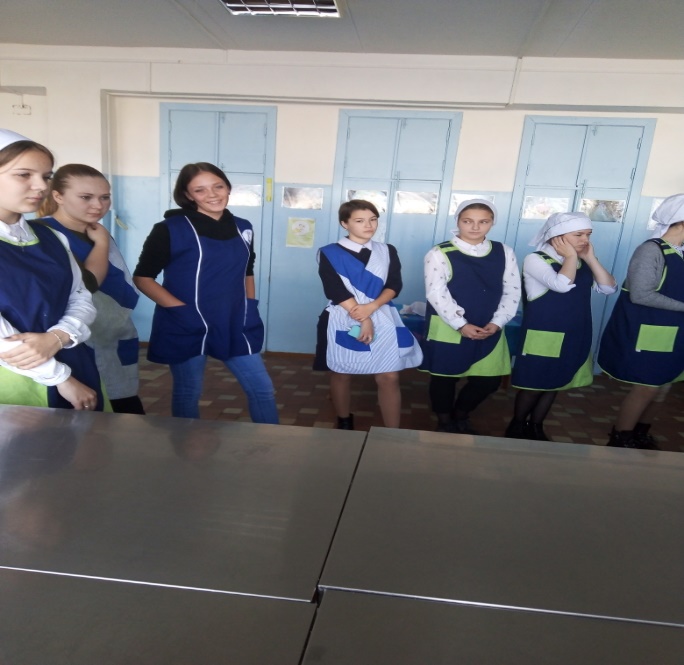 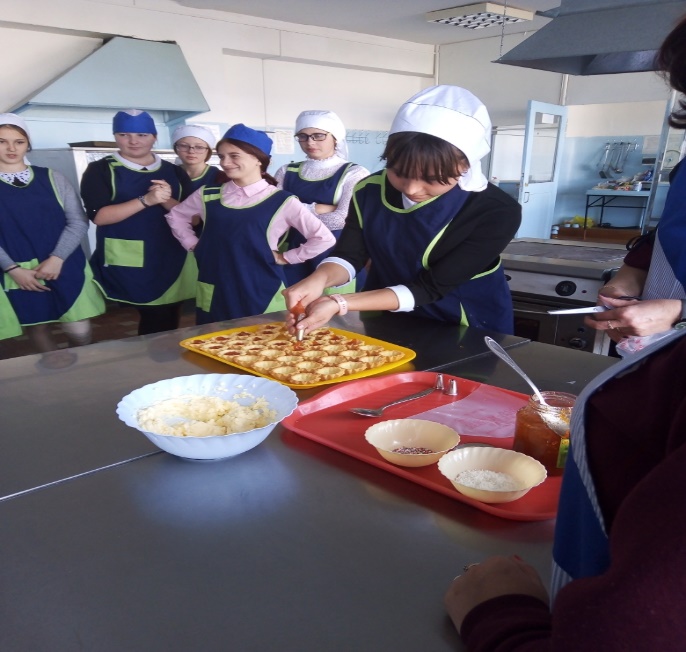 Приложение Ек инструкционной карте № 6Технологическая карта изделия№6«Сосиска в тесте»Технология приготовления: 1. Подготовить ингредиенты.2. Тесто разморозить, раскатать в прямоугольник 2-3мм толщиной.3. Нарезать на длинные полоски шириной до 1 см по количеству сосисок. Длина полосок зависит от длины  сосисок. 4. Сосиски очистить от пленки и обернуть каждую полоской слоеного теста.5.Яйцо взбить вилкой до однородности.6.Выложить сосиски на застеленный пергаментом противень на расстоянии друг от друга. Смазать тесто взбитым яйцом.7. Поставить противень в разогретую до 180°С на 15-20 минут.Чтобы кончики теста плотно прилегали к сосискам, перед выпеканием закрепите их зубочистками. Как только зарумянится, можно доставать . Сосиски в слоеном тесте готовы.Объяснение и показ:
          Объясняет и показывает последовательность приготовления сосиски  в тесте. Обращает внимание на организацию рабочего места, на соблюдение правил санитарии и гигиены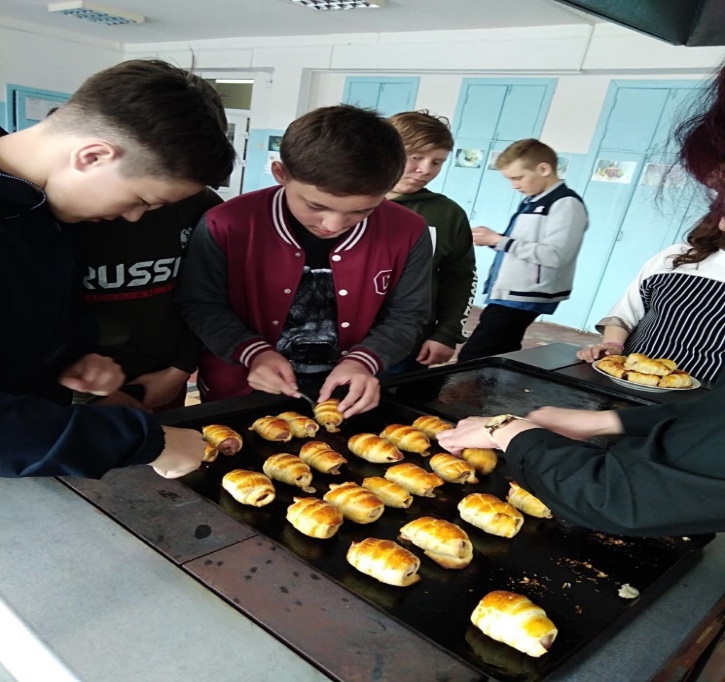 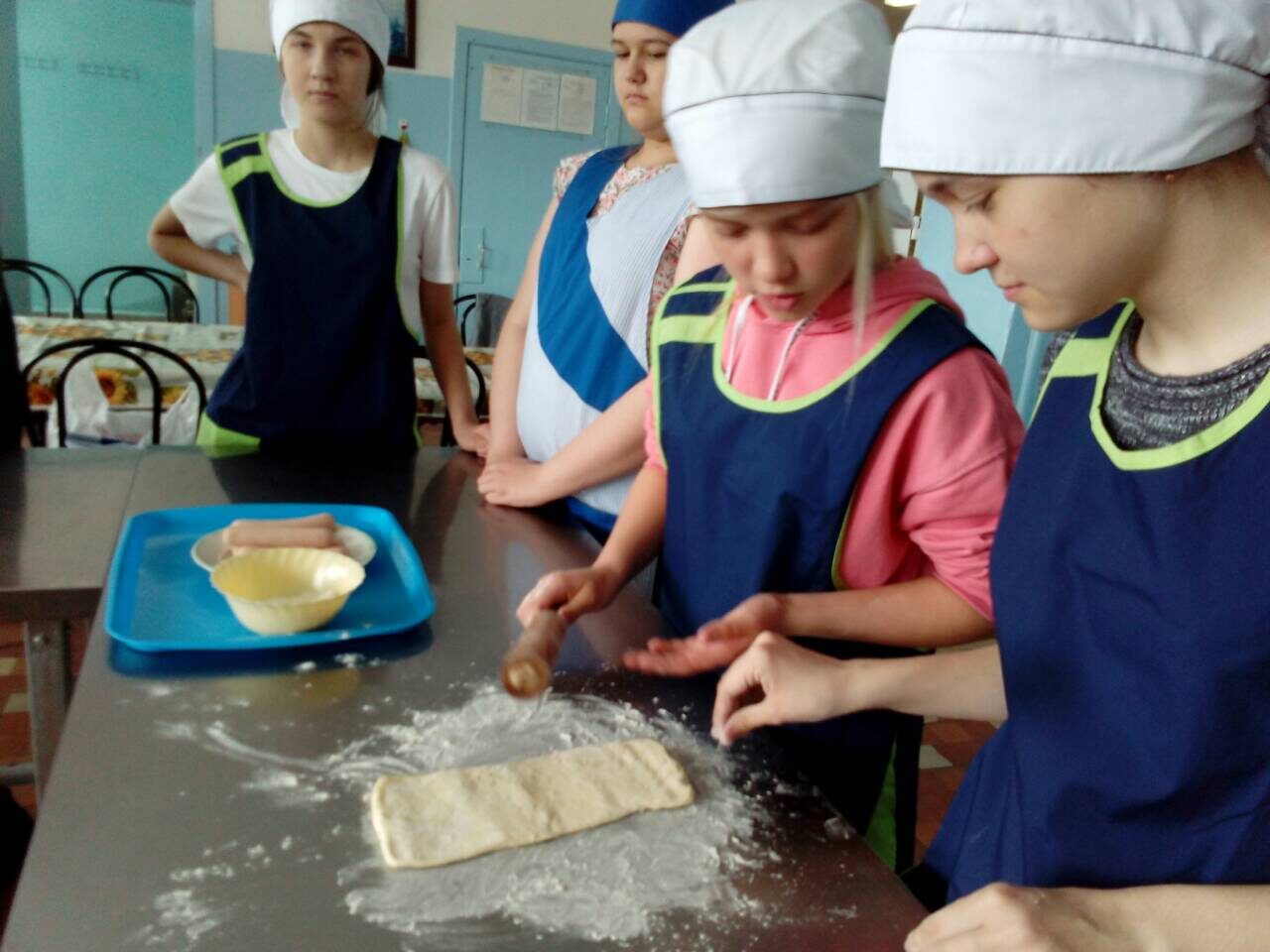 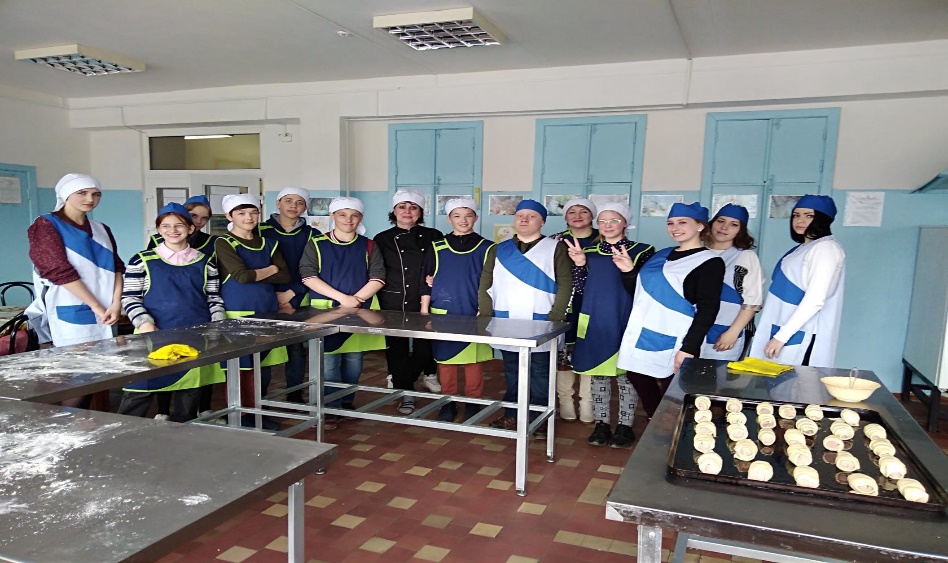 Приложение Ж Анкета-отзыв№7Анкета-отзыв о прохождении профессиональной пробыУчастника профессиональной пробы1.Данные о заполнителе:Ф.И.О.______________________________________________________________________________________________________________________________Учебное учреждение, класс ____________________________________________________________________________________________________________________________________2.Что Вам понравилось в данной профессиональной пробе?______________________________________________________________________________________________________________________________________________________________________________________________________3.Будете ли Вы использовать полученные умения в повседневной жизни?______________________________________________________________________________________________________________________________________________________________________________________________________4.Ваши замечания  по проведению профессиональной пробы:______________________________________________________________________________________________________________________________________________________________________________________________________5.Считаете ли Вы нужным проводить подобные профессиональные пробы в дальнейшем?____________________________________________________________________________________________________________________________________6.Чему Вы хотели бы ещё научиться?______________________________________________________________________________________________________________________________________________________________________________________________________7.Ваши эмоции: (нарисуйте смайлик мои эмоции)__________________________________________________________________СПАСИБО ЗА УЧАСТИЕ В ПРОФЕССИОНАЛЬНОЙ ПРОБЕ!Список использованных источниковАнфимова Н.А. Кулинария: учебник для начального проф. образования. – М.: Академия, 20. Сборник рецептур блюд и кулинарных изделий для предприятий общественного питания. А.И. Здобнов,  В.А. Цыганенко. – К., ООО «Издательство Фрий», М.: ИКТЦ «Лада», 2011. – 680 с.: илл.Организация производства на предприятиях общественного питания: учебник / Л.А.Радченко. – Ростов н/Д: Феникс, 2019г.М.Г. Тихонова статья, Сборник материалов международных научно-практических конференций «Развитие общественно-ориентированной профессиональной образовательной организации в условиях малого города» 2018 г.Интернет ресурсы№п/п№п/пНазвание раздела, темКоличество часовКоличество часовКоличество часовФорма контроля№п/п№п/пНазвание раздела, темВсегоТеорияПрактикаФорма контроля11234561. Подготовительный этап1. Подготовительный этап1. Подготовительный этап1. Подготовительный этап1. Подготовительный этап1. Подготовительный этап1. Подготовительный этап1.1.Презентация профессии «Повар, кондитер»Презентация профессии «Повар, кондитер»11-Устный опрос2. Технологический этап2. Технологический этап2. Технологический этап2. Технологический этап2. Технологический этап2. Технологический этап2. Технологический этап2.1. Профессиональная проба:Смузи «Вкус лета» (для дошкольников. нач. школа)Профессиональная проба:Смузи «Вкус лета» (для дошкольников. нач. школа)211Выполнение профессиональной пробы2.2. Профессиональная проба:Смузи «Ягодный завтрак» (для дошкольников, нач школа)Профессиональная проба:Смузи «Ягодный завтрак» (для дошкольников, нач школа)211Выполнение профессиональной пробы2.3. Профессиональная проба:Смузи «Клюквенный» (для дошкольников, нач. школа)Профессиональная проба:Смузи «Клюквенный» (для дошкольников, нач. школа)211Выполнение профессиональной пробы2.4. Профессиональная проба:Десерт « Фрукты в карамели» (для школьников 5-7классов)Профессиональная проба:Десерт « Фрукты в карамели» (для школьников 5-7классов)312Выполнение профессиональной пробы2.5. Профессиональная проба:Пирожное «Корзиночка» (для школьников 7-9 классов)Профессиональная проба:Пирожное «Корзиночка» (для школьников 7-9 классов)413Выполнение профессиональной пробы2.6.Профессиональная проба:«Сосиска в тесте» (для школьников 7-9)Профессиональная проба:«Сосиска в тесте» (для школьников 7-9)312Выполнение профессиональной пробы3.Заключительный этап3.Заключительный этап3.Заключительный этап3.Заключительный этап3.Заключительный этап3.Заключительный этап3.Заключительный этап3.1Анализ и оценка прохождения профессиональной пробыАнализ и оценка прохождения профессиональной пробыОценка полученных знаний и умений3.2.Заполнение анкеты-отзываЗаполнение анкеты-отзыва11Самостоятельная работавсего:всего:всего:18№ДатаТема занятияКол-во часовФорма проведения занятияМетоды обученияМесто проведения1.по плануСмузи Вкус лета2комплексное занятиепрактическийлаборатория Повар, кондитер2.по плануСмузи Ягодный завтрак2комплексное занятиепрактическийлаборатория Повар, кондитер3.по плануСмузи Клюквенный2комплексное занятиепрактическийлаборатория Повар, кондитер4.по плануФрукты в карамели3комплексное занятиепрактическийлаборатория Повар, кондитер5.по плануПирожное корзиночка4комплексное занятиепрактическийлаборатория Повар, кондитер6.по плануСосиска в тесте3комплексное занятиепрактическийлаборатория Повар, кондитер№ п/пУровни прохождения профессиональной пробыОценка (в баллах)1.Низкий(задание не выполнено, или есть большие погрешности)50б-3удовл.2.Средний задание выполнено с большим количеством ошибок)80б-4хорошо3.Высокий(задание выполнено без ошибок и погрешностей)100б-5отлично№Наименование продуктовНорма закладки на 10порц. Песочный полуфабрикат Песочный полуфабрикат1.Мука 80г2.Сахар30г3.Масло сл.45г4.Яйцо10г5.Сода0,015гКрем масляныйКрем масляный1.Масло сл.260г2.Сахарная пудра140гНачинкаНачинка1.повидло(любое)110гВыходВыход675г№Наименование продуктовНорма закладки на 10порц.1.Сосиски (любые)10шт.2.Тесто слоеное (дрожжевое)500гр.3.яйцо1шт.ВыходВыход